МКОУ «Санчинская СОШ»2017-2018 уч годВ сентябре  в Санчинской СОШ прошел традиционный праздник День журавля ..все классы  представили методические разработки праздника «Дня журавля»  и подготовили раздаточный материал, включающий буклеты, плакаты, открытки и наклейки. Начальные классы , где каждый класс представил свое выступление о журавлях: стихи, песни и сценка «Лиса и журавль». Средние классы ожидала презентация о журавлях .На линейке исполнялись песни на слова Р.Гамзатова, декламировали стихи.В празднично украшенном бумажными журавлями фойе была организована выставка рисунков и поделок журавлей, изготовленных из пластилина и бумаги .Также был объявлен конкурс на лучших чтецов произведений Р.Гамзатова. сам конкурс и его итоги будут проведены и подведены  сентября, на общешкольной линейке к дню Единства.В 6 кл библитекарем был проведен кл час на тему «Р.Гамзатов». на котором декламировали стихи и уч-ся и учитель, смотрели отрывки из видео его биографии.Подводя итоги традиционного праздника «День журавля» хочется отметить активное участие и поблагодарить  уч-ся 7, 9 и 10 класса, музыкальной группы 8 класса, и конечно же наших маленьких участников жизни школы за из красивые и теплые рисунки.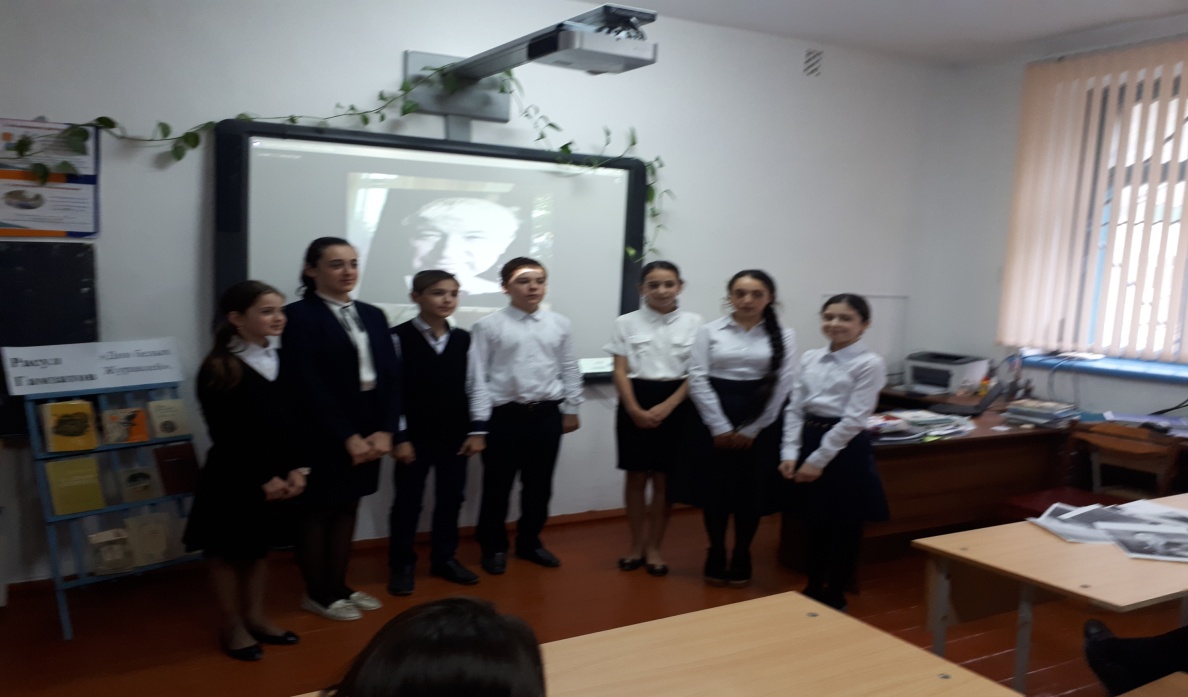 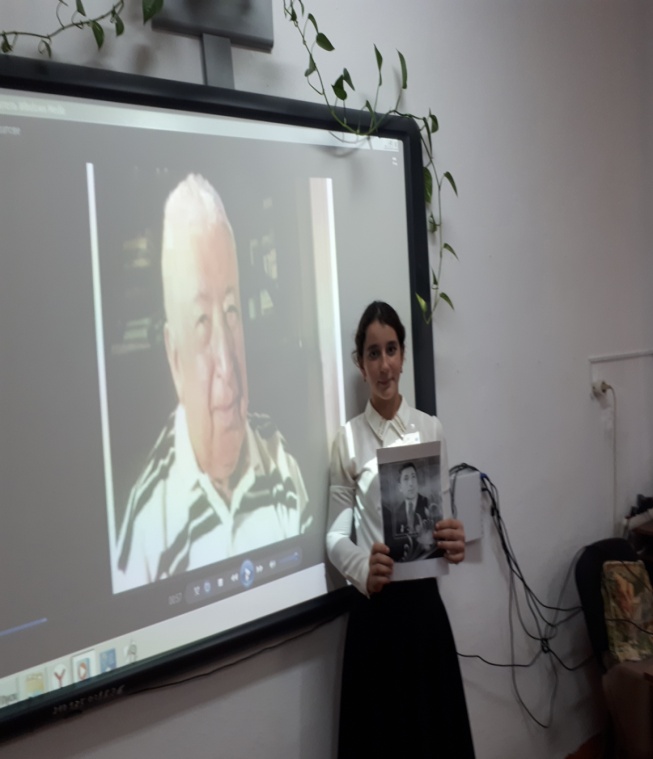 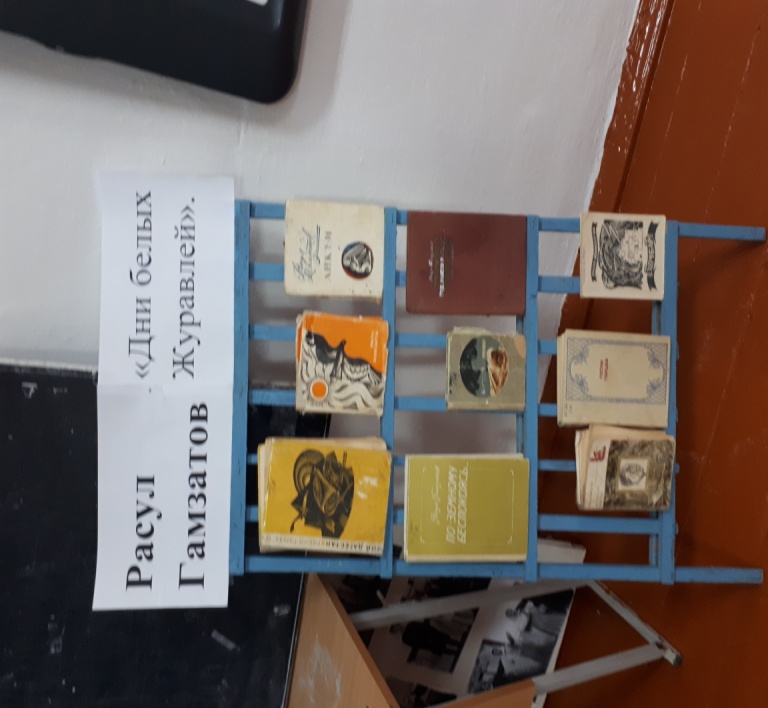 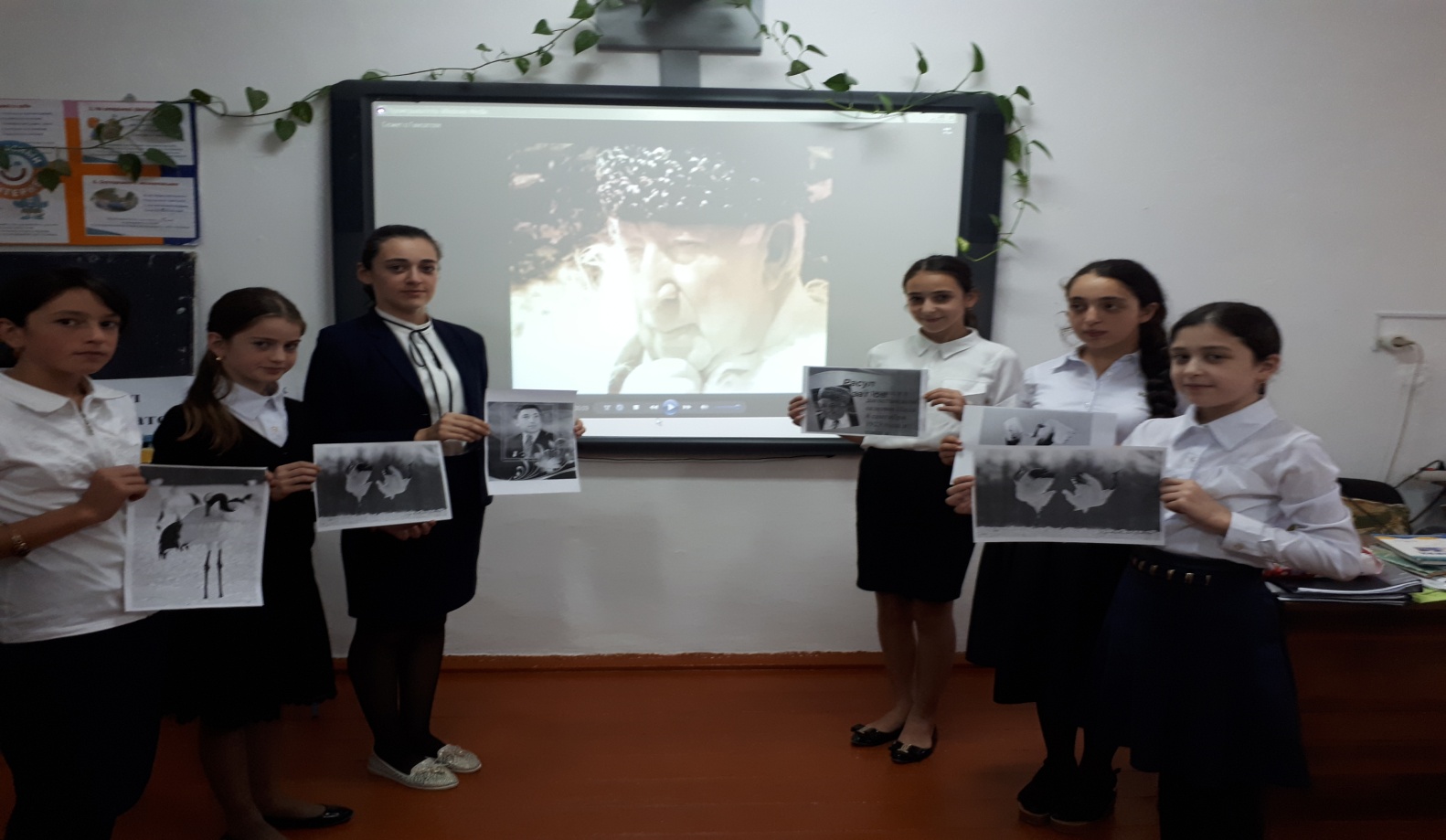 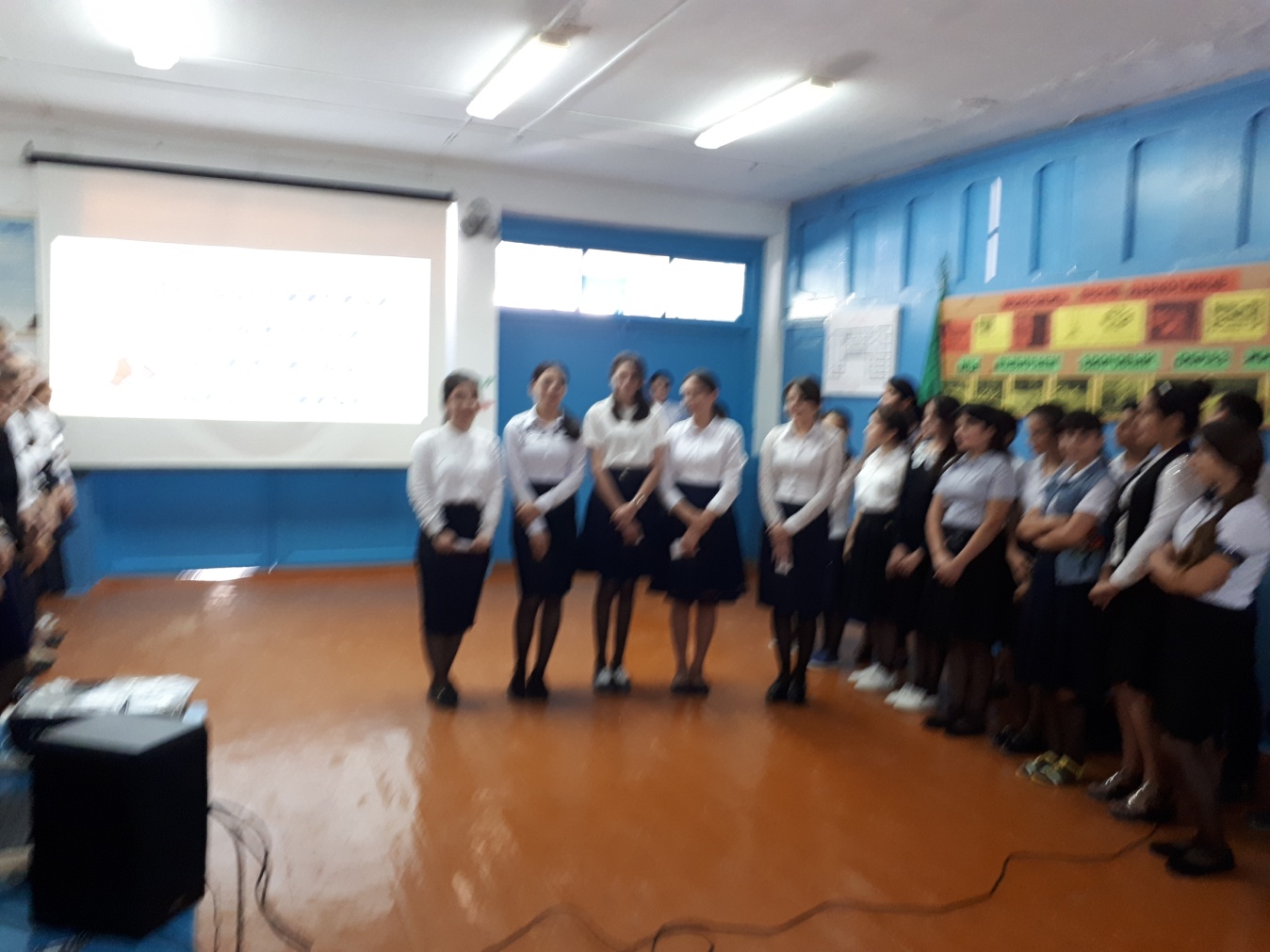 Зам дир по ВР Закарьяева Ф.Ш.